Membership dues for this year will be: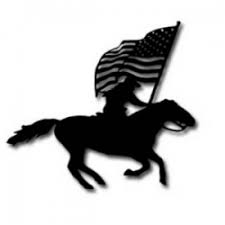 Juniors:                                                        High School:NHSRA $80                                                 NHSRA $124State $150                                                   State $150District $61                                                   District $61Total dues: $291                                           Total dues: $335